TJA 7.b – TOR 14. 4. 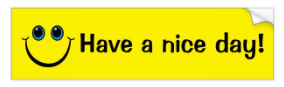 Najprej preglej in po potrebi popravi tabelo s stopnjevanjem kratkih pridevnikov, ki si jo v zvezek napisal včeraj.Danes si bolj natančno pogledaš srednji stolpec (PRIMERNIK).Za ogrevanje si poglej tale video: https://www.youtube.com/watch?v=lDmjvFOdxvYV zvezek napiši naslov, datum in razlago na tej in naslednji strani.The Comparative = Primernik			15. 4.Monica is 12 years old. Kelly is 15 years old.Monica is younger than Kelly. Kelly is older than Monica.Mr Hope is always nice. Mrs Hope is sometimes nice.Mr Hope is nicer than Mrs Hope.Learning from home – you learn by yourself. Learning at school – the teacher explains things to you.Learning at school is easier than learning from home.dodaš …ER THAN 	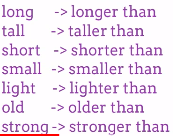 dodaš …R THAN, ker se beseda že konča na E (potem pa spet …ER THAN)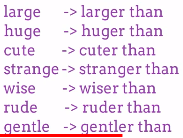 ker je pred Y soglasnik, ga spremeniš v I (potem pa spet …ER THAN)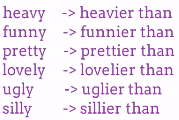 ker je beseda zelo kratka, zadnjo črko podvojiš (potem pa spet …ER THAN)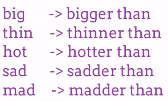 Ustno stopnjuj pridevnike v vaji U 98/3. slika 1: taller than - shorter than, slika 2: taller than - smaller than, slika 3: longer than - shorter than, slika 4: fuller than - emptier than…Naredi vaje DZ 104/7bc, 106/10, 107/12. Pomagaj si z današnjimi zapiski.OSNOVNIKPRIMERNIK (…er)PRESEŽNIK (the …est)PROTIPOMENKAshortshorterthe shortestLONGhothotter the hottestCOLDdrydrierthe driestWETsimplesimplerthe simplestCOMPLICATEDeasyeasierthe easiestDIFFICULTwetwetterthe wettestDRYgoodbetterthe bestBADfastfasterthe fastestSLOWcheapcheaperthe cheapestEXPENSIVEbadworsethe worstGOODnicenicerthe nicestRUDEslowslowerthe slowestFAST, QUICKtalltallerthe tallestSHORTnew newerthe newestOLDyoungyoungerthe youngestOLD